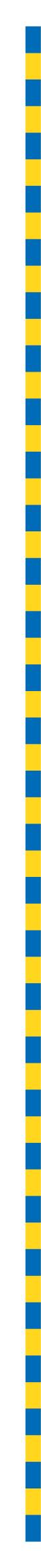 Supporting Information2023-24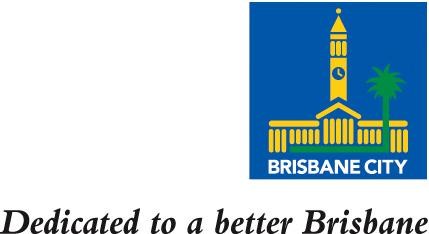 Table of contentsProgram 1 – Transport for Brisbane 	 253Program 2 – Infrastructure for Brisbane 	 257Program 3 – Clean, Green and Sustainable City	 261Program 4 – Future Brisbane 	 269Program 5 – Lifestyle and Community Services 	 270Program 6 – City Standards, Community Health and Safety 	 279Program 7 – Economic Development 	 284Program 8 – City Governance 	 287Transport for Brisbane 	291City Projects Office 	292City Standards 	293Transport for Brisbane Program goalThrough the Transport for Brisbane program, Council will deliver Australia’s most modern and sustainable public and active transport systems. Council’s transport systems and infrastructure will keep pace with city growth by supporting residents and visitors to travel quickly, safely, reliably and sustainably.The adopted Annual Operational Plan for this program can be found on page 83.Service 1.1.1.1 Promote Sustainable Travel ChoicesService 1.1.2.1 Plan and Design the Active Transport NetworkService 1.1.3.1 Providing Active Transport InfrastructureService 1.1.4.1 Transport PartnershipsService 1.2.1.1 Enhance the Ferry Infrastructure NetworkService 1.2.1.2 Provide Ferry Services and MaintenanceService 1.2.2.1 Enhance the Bus Infrastructure NetworkService 1.2.2.2 Support Bus and Metro Services and MaintenanceService 1.2.3.1 Plan for Public TransportService 1.2.4.1 Integrate the Various ModesService 1.2.5.1 Brisbane MetroInfrastructure for BrisbaneProgram goalThrough the Infrastructure for Brisbane program, Council develops and delivers a transport network that supports business, residents and visitors by enabling the safe, efficient and sustainable movement of people, freight and services.The adopted Annual Operational Plan for this program can be found on page 88.Service 2.1.1.1 Plan and Design the NetworkService 2.1.2.1 Build the Transport NetworkService 2.1.2.2 Improve Local Transport NetworksService 2.1.2.3 Traffic Reduction InitiativesService 2.1.2.4 Partnering for Safer SchoolsService 2.1.2.5 Better Roads for BrisbaneService 2.1.3.1 Maintain and Improve the NetworkService 2.1.4.1 Manage the NetworkService 2.2.1.1 Enhancing Parking ManagementClean, Green and Sustainable CityProgram goalThrough partnership, advocacy, direct action and intervention, this program leads Brisbane to be a clean, green and sustainable city now and for future generations.The adopted Annual Operational Plan for this program can be found on page 92.Service 3.1.1.1 Engagement for a Clean Green CityService 3.1.1.2 Partnerships for a Clean Green CityService 3.1.2.1 Information for a Resilient and Informed CommunityService 3.2.1.1 Reducing Brisbane's Carbon FootprintService 3.2.2.1 Reduce PollutionService 3.2.3.1 Land Management and RemediationService 3.2.4.1 Environmental Licensing and ComplianceService 3.2.4.2 Integrated Environmental ManagementService 3.3.1.1 Conservation Reserves Management and EnhancementService 3.3.1.2 Biodiversity PlanningService 3.3.2.1 Urban Forest ManagementService 3.3.3.1 Park Development and EnhancementService 3.3.3.2 Parks Asset Management and RenewalService 3.3.4.1 Parks and Reserves ComplianceService 3.3.5.1 Managing Brisbane’s Botanical Collections and Significant ParksService 3.4.1.1 WaterSmart FutureService 3.4.1.2 Integrated Water Cycle ImplementationService 3.4.1.3 Regional Water Quality ManagementService 3.4.1.4 Improve Ecological Health and Liveability of WaterwaysService 3.4.2.1 Sea and River WallsService 3.4.3.1 Flood Resilience Planning and DeliveryService 3.4.4.1 Stormwater Infrastructure Maintenance and RenewalFuture BrisbaneProgram goalThe Future Brisbane program guides the sustainable growth of Brisbane including the renewal of precincts and neighbourhoods, design excellence and quality development, supported by efficient infrastructure and the preservation of the city’s unique character and heritage. The adopted Annual Operational Plan for this program can be found on page 102.Service 4.1.1.1 Planning for a Growing CityService 4.2.1.1 Design BrisbaneService 4.3.1.1 Guiding Brisbane’s DevelopmentLifestyle and Community ServicesProgram goalThrough the Lifestyle and Community Services program, Council will create lifestyle and leisure opportunities to benefit all residents and visitors to our city. Brisbane will continue to be a vibrant, 24/7, liveable and inclusive city with opportunities for all residents, workers and visitors to participate and connect in cultural and recreational activities and experiences which foster inclusion and build stronger communities. The adopted Annual Operational Plan for this program can be found on page 106.Service 5.1.1.1 Festivals and EventsSignature City Festivals offer world-class entertainment and high-profile opportunities for Brisbane’s creative workforce:Total $2,753,458Suburban Community and Multicultural Festivals help the people of Brisbane to celebrate and share their local communities, illustrating the uniqueness of Brisbane’s communities that is famous across the world:Total $1,574,768Cultural Organisations program supports Brisbane’s creative and cultural organisations to develop an innovative sector through financial resilience and economic viability to drive our creative economy:Total $443,798Grand Total $4,772,024Service 5.1.2.1 City EntertainmentService 5.1.3.1 Cultural AdvocacyService 5.1.3.2 Creative CityService 5.1.3.3 Social HistoryService 5.2.1.1 Lending and Reference ServicesService 5.2.1.2 Maintain and Enhance LibrariesService 5.2.1.3 Preservation of City’s Historical RecordService 5.2.1.4 Outreach ProgramsService 5.2.1.5 Library Systems and TechnologyService 5.2.1.6 Purchase and Management of Library CollectionsService 5.2.1.7 Library FuturesService 5.3.1.1 Community Participation OpportunitiesService 5.3.2.1 Sport and Recreation Organisational DevelopmentService 5.4.1.1 Aboriginal and Torres Strait Islander InitiativesService 5.4.1.2 Multicultural and Refugee InitiativesService 5.4.1.3 Ageing and Disability SupportService 5.4.1.4 Homelessness and Affordable HousingService 5.4.1.5 Youth InitiativesService 5.4.1.6 Community Safety Initiatives Service 5.4.2.1 Community Capacity BuildingService 5.4.2.2 Grants ManagementService 5.5.1.1 Community Facilities Planning and DevelopmentService 5.5.1.2 Community Lease ManagementService 5.5.2.1 Sport and Recreation FacilitiesService 5.5.3.1 Cultural Facilities ManagementService 5.6.1.1 The People’s Place PrecinctService 5.6.2.1 RiverstageService 5.6.2.2 PlanetariumService 5.6.2.3 Golf CoursesService 5.6.2.4 Aquatic CentresService 5.6.2.5 Community HallsService 5.7.1.1 Managing Brisbane’s CemeteriesService 5.8.1.1 Engagement in City Direction and DecisionsService 5.8.2.1 Understand CustomersService 5.8.2.2 Customer Experience CultureService 5.9.1.1 Customer Service DeliveryService 5.9.1.2 Customer Service SolutionsCity Standards, Community Health and SafetyProgram goalThrough the City Standards, Community Health and Safety program, Council delivers high quality maintenance of the city’s civil and green assets, with a focus on the health, safety and amenity for Brisbane’s growing community.The adopted Annual Operational Plan for this program can be found on page 123.Service 6.1.1.1 Maintaining Active Transport InfrastructureService 6.1.1.2 Maintaining the Network InfrastructureService 6.1.2.1 Managing and Enforcing the NetworkService 6.2.1.1 Trees and Parks MaintenanceService 6.2.2.1 Waterway Access Infrastructure MaintenanceService 6.3.1.1 Waste Stream Management and ReductionService 6.3.2.1 City CleaningService 6.4.1.1 Animal ManagementService 6.5.1.1 Community HealthService 6.5.1.2 ImmunisationService 6.5.1.3 Strategies and ServicesService 6.5.1.4 Mosquito and Pest ServicesService 6.6.1.1 Public SafetyService 6.6.1.2 City Amenity Economic DevelopmentProgram goalBuilding on Brisbane’s status as an Olympic and Paralympic City, the Economic Development program is focused on supporting, growing and scaling local businesses, activating and renewing economic precincts, driving economic vitality in the suburbs and attracting investment, visitors and talent to Brisbane. The adopted Annual Operational Plan for this program can be found on page 130.Service 7.1.1.1 Supporting Business Growth and ActivationService 7.2.1.1 Economic Precincts ManagementService 7.2.1.2 Queen Street Mall Operations, Activation and MarketingService 7.2.1.3 Valley Malls Operations, Activation and MarketingService 7.3.1.1 Host City Coordination and Strategic PartnershipsService 7.3.1.2 International and Multicultural EngagementService 7.4.1.1 The Brisbane Business HubService 7.4.1.2 Business Growth Trade and TalentService 7.4.2.1 Tourism, Marketing and EventsCity GovernanceProgram goalCouncil provides strong leadership and governance for the city. Our organisation is well managed, innovative and financially sustainable, supported by a future focused workforce, committed to delivering effective, efficient and valued services to the community. The adopted Annual Operational Plan for this program can be found on page 136.Service 8.1.1.1 City Leadership and RepresentationService 8.1.1.2 City Advocacy and Intergovernmental RelationsService 8.1.1.3 Corporate GovernanceService 8.1.2.1 City CommunicationService 8.1.2.2 Civic EngagementService 8.1.3.1 City ResilienceService 8.2.1.1 Financial ManagementService 8.2.2.1 Asset, Property and Fleet ManagementService 8.3.1.1 Human ResourcesService 8.3.1.2 Value for Money ProcurementService 8.3.1.3 Digital and Information TechnologyTransport for Brisbane Transport for Brisbane operates one of Australia’s largest public transport enterprises to cater for the needs of Brisbane’s travelling public and visitors to the city.More information about the services and responsibilities of Transport for Brisbane can be found on page 30.City Projects OfficeCity Projects Office provides professional services across project management, built and natural environment and engineering disciplines. As an in-house project management and design group, emphasis is placed on value adding, quality, design best practice, innovation and environmental sustainability. City Projects Office continues to maintain strong partnerships and stakeholder relationships to ensure expectations are realised, all within the wider goal of contributing to an inclusive, prosperous, liveable, sustainable and well-managed city.More information about the services and responsibilities of City Project Office can be found on page 42.City StandardsCity Standards manages the provision of construction and maintenance activities across Brisbane’s civil and green assets, in conjunction with the management of significant service contracts for waste and resource recovery.More information about the services and responsibilities of City Standards can be found on page 34.THIS PAGE INTENTIONALLY LEFT BLANKOperatingAnticipatedProposedProposedProposedProposed2022-232023-242024-252025-262026-27$000$000$000$000$000Expense577595622682679Revenue22222ProjectsProposedProposedProposedProposed2023-242024-252025-262026-27$000$000$000$000Active School TravelCapital -  -  -  - Expense700731765798Revenue -  -  -  - Travel Behaviour ChangeCapital -  -  -  - Expense308321336351Revenue -  -  -  - OperatingAnticipatedProposedProposedProposedProposed2022-232023-242024-252025-262026-27$000$000$000$000$000Expense706738770806841Revenue50----OperatingAnticipatedProposedProposedProposedProposed2022-232023-242024-252025-262026-27$000$000$000$000$000Expense-----Revenue7,83011,52011,97912,44412,550ProjectsProposedProposedProposedProposed2023-242024-252025-262026-27$000$000$000$000Active Transport Infrastructure FundCapital26,22116,1747,7483,877Expense2,3151,7791,8171,828Revenue3,5043,2503,2871,576Active Transport StructuresCapital1,4901,5271,5651,605Expense -  -  -  - Revenue -  -  -  - Footpath and Bikeway Contributed AssetsCapital -  -  -  - Expense -  -  -  - Revenue2,7812,8782,9793,083Green Bridges ProgramCapital125,38163,95639,073 - Expense -  -  -  - Revenue40,00011,600 -  - ProjectsProposedProposedProposedProposed2023-242024-252025-262026-27$000$000$000$000Providing a Pedestrian and Cyclist Friendly CBDCapital7,4852,6062,490 - Expense -  -  -  - Revenue -  -  -  - Safer Paths to School (Refer Suburban Works Program)Capital1,599 -  -  - Expense -  -  -  - Revenue -  -  -  - OperatingAnticipatedProposedProposedProposedProposed2022-232023-242024-252025-262026-27$000$000$000$000$000Expense653627610629643Revenue22,16123,59625,78526,35226,902ProjectsProposedProposedProposedProposed2023-242024-252025-262026-27$000$000$000$000EVCatCapital -  -  -  - Expense435 -  -  - Revenue -  -  -  - New and Upgraded Ferry TerminalsCapital33,12416,2097,596 - Expense1,9612122 - Revenue5005,5005,500 - Next Generation CityCatsCapital7,7797,7099,4336,950Expense -  -  -  - Revenue -  -  -  - OperatingAnticipatedProposedProposedProposedProposed2022-232023-242024-252025-262026-27$000$000$000$000$000Expense23,35423,46124,04924,65125,267Revenue23,35423,46124,04924,65125,267ProjectsProposedProposedProposedProposed2023-242024-252025-262026-27$000$000$000$000Business Case for Hawthorne Refuelling FacilityCapital879162 -  - Expense -  -  -  - Revenue -  -  -  - Council CityCat and Ferry Operating SubsidyCapital -  -  -  - Expense50,73153,03758,73860,066Revenue -  -  -  - Ferry RestorationCapital1,497 -  -  - Expense -  -  -  - Revenue -  -  -  - Free Off-Peak Travel for Seniors on FerriesCapital -  -  -  - Expense143146149152Revenue -  -  -  - ProjectsProposedProposedProposedProposed2023-242024-252025-262026-27$000$000$000$000Zero Emission Bus RolloutCapital5263,08970,99372,454Expense340505355201Revenue -  -  -  - OperatingAnticipatedProposedProposedProposedProposed2022-232023-242024-252025-262026-27$000$000$000$000$000Expense2,6712,7312,9543,0553,151Revenue-----ProjectsProposedProposedProposedProposed2023-242024-252025-262026-27$000$000$000$000Blue CityGliderCapital -  -  -  - Expense8,7789,0399,2989,503Revenue5,3126,0286,4416,858Council Transport Operating SubsidyCapital -  -  -  - Expense125,680130,534183,333186,977Revenue -  -  -  - Free Off-Peak Travel for Seniors on BusesCapital -  -  -  - Expense3,0873,1483,2113,276Revenue -  -  -  - Gold CityGliderCapital -  -  -  - Expense3,3895,3995,6155,799Revenue2,4523,9274,1424,420Maroon CityGliderCapital -  -  -  - Expense7,0507,2497,4457,593Revenue84868890Personalised Public Transport ServiceCapital -  -  -  - Expense695717739755Revenue -  -  -  - OperatingAnticipatedProposedProposedProposedProposed2022-232023-242024-252025-262026-27$000$000$000$000$000Expense791379396434433Revenue200----ProjectsProposedProposedProposedProposed2023-242024-252025-262026-27$000$000$000$000Public Transport FacilitiesCapital1,7651,6671,6881,711Expense1,1141,0921,1291,142Revenue10376 -  - ProjectsProposedProposedProposedProposed2023-242024-252025-262026-27$000$000$000$000Brisbane MetroCapital381,188189,346110,451 - Expense -  -  -  - Revenue45,00015,000 -  - Brisbane Metro Operational Readiness - Transport for BrisbaneCapital17,59828,1335,312 - Expense13,5586,871933 - Revenue -  -  -  - Brisbane Metro Stage 2Capital19,5042,319 -  - Expense -  -  -  - Revenue -  -  -  - City Deal Gabba Transport ImprovementsCapital - 55,22935,62646,394Expense -  -  -  - Revenue -  -  -  - OperatingAnticipatedProposedProposedProposedProposed2022-232023-242024-252025-262026-27$000$000$000$000$000Expense9,95410,34210,92511,86711,850Revenue55556ProjectsProposedProposedProposedProposed2023-242024-252025-262026-27$000$000$000$000Coordination of Major Inner City Construction ProjectsCapital----Expense961653257256Revenue----Corridor PlanningCapital----Expense272284312311Revenue----Emerging Projects Land AcquisitionCapital3,3973,5573,4673,542Expense----Revenue----Network InvestigationsCapital----Expense480502551559Revenue----Preliminary Road Designs (Refer Suburban Works Program)Capital----Expense2,5933,2183,2683,310Revenue1,000---Transport Planning StudiesCapital----Expense1,584792870878Revenue667---ProjectsProposedProposedProposedProposed2023-242024-252025-262026-27$000$000$000$000Fig Tree Pocket Road and Kenmore RoadCapital14,665---Expense----Revenue1,500---Gardner Road - Priestdale Road to Underwood RoadCapital2,08116,73613,923-Expense3682,9542,457-Revenue----Hamilton Road and Western AvenueCapital8,857---Expense----Revenue----Lindum Road Safety UpgradeCapital5,56115,05919,921-Expense----Revenue5,00016,100150-ProjectsProposedProposedProposedProposed2023-242024-252025-262026-27$000$000$000$000Open Level Crossing ContributionCapital-11,04923,7505,865Expense168110119132Revenue----ProjectsProposedProposedProposedProposed2023-242024-252025-262026-27$000$000$000$000Council Contributions to Developer Constructed WorksCapital4,1749,5999,53910,241Expense----Revenue----District Projects (Refer Suburban Works Program)Capital3,5453,6883,6813,741Expense----Revenue1,000800--Kerb and Channel Contributed AssetsCapital----Expense----Revenue6,1806,3966,6206,852Local Access Network Improvements (Refer Suburban Works Program)Capital2,4662,5682,6382,682Expense----Revenue----Local Area Traffic Management - Traffic Calming (Refer Suburban Works Program)Capital1,7151,7701,8311,861Local Area Traffic Management - Traffic Calming (Refer Suburban Works Program)Expense----Local Area Traffic Management - Traffic Calming (Refer Suburban Works Program)Revenue----Modernise Intelligent Transport SystemsCapital3,3983,4623,6033,006Expense1,1091,1261,1621,827Revenue----Retaining Walls and Embankments (Refer Suburban Works Program)Capital5,580669682694Expense16,840263269274Revenue----Road Construction Minor Traffic Density (Refer Suburban Works Program)Capital1,2641,1821,2241,250Expense----Revenue----Road Contributed AssetsCapital----Expense----Revenue38,40027,94528,92329,935Suburban Corridor Modernisation (Refer Suburban Works Program)Capital2,1482,2142,2972,335Expense----Revenue----Traffic Signals Hardware EquipmentCapital8,9299,0549,2679,490Expense267271283286Revenue----ProjectsProposedProposedProposedProposed2023-242024-252025-262026-27$000$000$000$000Congestion Busting Projects (Refer Suburban Works Program)Capital1,7711,8701,9451,974Expense734639665670Revenue----Major Road Network Improvements Design (Refer Suburban Works Program)Capital5,8142,0022,0182,045Major Road Network Improvements Design (Refer Suburban Works Program)Expense684692684697Major Road Network Improvements Design (Refer Suburban Works Program)Revenue----ProjectsProposedProposedProposedProposed2023-242024-252025-262026-27$000$000$000$000Major Traffic Improvements - Intersections (Refer Suburban Works Program)Capital21,47122,38222,49322,854Major Traffic Improvements - Intersections (Refer Suburban Works Program)Expense1,3491,4621,4241,455Major Traffic Improvements - Intersections (Refer Suburban Works Program)Revenue13,12611,06011,13611,215Signal Modifications Reducing CongestionCapital9911,0241,0451,069Expense----Revenue----ProjectsProposedProposedProposedProposed2023-242024-252025-262026-27$000$000$000$000Safe School Travel Infrastructure (Refer Suburban Works Program)Capital9469841,0291,041Expense----Revenue448457468485SAMs for SchoolsCapital----Expense466---Revenue----Traffic Management Plan Improvements (Refer Suburban Works Program)Capital424442463469Expense----Revenue----ProjectsProposedProposedProposedProposed2023-242024-252025-262026-27$000$000$000$000Beams RoadCapital19,25237,98218,887-Expense----Revenue17,4009,4008,700-Moggill Road Corridor UpgradeCapital79,54920,442--Expense----Revenue6,500---Newnham Road and Wecker RoadCapital----Expense----Revenue50---Norris RoadCapital----Expense----Revenue50---Rochedale Road and Priestdale RoadCapital481---Expense77---Revenue500---OperatingAnticipatedProposedProposedProposedProposed2022-232023-242024-252025-262026-27$000$000$000$000$000Expense301,089553,372720,556313,655331,393Revenue51,42874,82377,79879,51881,507ProjectsProposedProposedProposedProposed2023-242024-252025-262026-27$000$000$000$000Boardwalk Rehabilitation (Refer Suburban Works Program)Capital1,4811,8121,8131,843Expense1,049322322325Revenue----Bridges and Culverts Reconstruction and Rehabilitation (Refer Suburban Works Program)Capital34,36912,23412,50212,714Bridges and Culverts Reconstruction and Rehabilitation (Refer Suburban Works Program)Expense7,2736,4266,6726,791Bridges and Culverts Reconstruction and Rehabilitation (Refer Suburban Works Program)Revenue----Kerb and Channel (Refer Suburban Works Program)Capital7,9098,0918,3038,483Expense----Revenue----Major Assets Project ManagementCapital----Expense265271298298Revenue280284292299Manage Duct, Fibre and Recoverable WorksCapital----Expense1,0531,0971,2061,222Revenue210210215221Pavement DesignCapital3,6343,8253,7273,807Expense----Revenue----Pavement Management SystemCapital----Expense725759835832Revenue----Roads Network Resurfacing (Refer Suburban Works Program)Capital103,14892,51692,18594,328Expense165114115117Revenue----Urban Utilities Contributed WorksCapital----Expense5,200---Revenue5,200---OperatingAnticipatedProposedProposedProposedProposed2022-232023-242024-252025-262026-27$000$000$000$000$000Expense22,37524,01725,89927,89227,755Revenue8,8568,8429,1109,3679,693ProjectsProposedProposedProposedProposed2023-242024-252025-262026-27$000$000$000$000Road Corridor ManagementCapital----Expense236242265266Revenue----Suburban Amenity ImprovementsCapital253263288289Expense2,4202,5062,5872,643Revenue50515354OperatingAnticipatedProposedProposedProposedProposed2022-232023-242024-252025-262026-27$000$000$000$000$000Expense12,20614,33014,63615,33515,382Revenue35,96947,25448,37949,59450,868ProjectsProposedProposedProposedProposed2023-242024-252025-262026-27$000$000$000$000Parking Management SolutionsCapital----Expense1,590765811813Revenue----OperatingAnticipatedProposedProposedProposedProposed2022-232023-242024-252025-262026-27$000$000$000$000$000Expense3,0113,3463,4573,5623,682Revenue2713131414ProjectsProposedProposedProposedProposed2023-242024-252025-262026-27$000$000$000$000Brisbane Sustainability Agency Pty Ltd - OperationsCapital----Expense596617635650Revenue----Green Heart CommunitiesCapital----Expense355370382395Revenue----Green Heart Sustainability EventsCapital----Expense593614632647Revenue----OperatingAnticipatedProposedProposedProposedProposed2022-232023-242024-252025-262026-27$000$000$000$000$000Expense318393407420434Revenue-----ProjectsProposedProposedProposedProposed2023-242024-252025-262026-27$000$000$000$000Community Conservation AssistanceCapital----Expense465481494505Revenue465481494505Community Conservation PartnershipsCapital----Expense5,1165,2905,4085,243Revenue5,1165,2905,4085,243Lord Mayor's Community Sustainability and Environment GrantsCapital----Expense419430443455Revenue----Native Animal AmbulanceCapital----Expense119123126129Revenue----OperatingAnticipatedProposedProposedProposedProposed2022-232023-242024-252025-262026-27$000$000$000$000$000Expense1,4951,5581,6201,6321,670Revenue-----ProjectsProposedProposedProposedProposed2023-242024-252025-262026-27$000$000$000$000Flood Information OnlineCapital----Expense1661268080Revenue----FloodWise Information SystemCapital----Expense662688701722Revenue----Maintain and Enhance Flood ModelsCapital----Expense530554558563Revenue----Telemetry Gauges and Warning DevicesCapital107112109112Expense28302930Revenue----Waterway Human Health and Safety - Site MonitoringCapital----Expense91959395Revenue----OperatingAnticipatedProposedProposedProposedProposed2022-232023-242024-252025-262026-27$000$000$000$000$000Expense1,4421,5861,6471,6991,756Revenue200265265265265ProjectsProposedProposedProposedProposed2023-242024-252025-262026-27$000$000$000$000Carbon Neutral Council and Community Emissions ReductionCapital1,6321,6991,6891,707Expense5,7427,6518,6109,804Revenue----Environmental MarketsCapital----Expense373388--Revenue----OperatingAnticipatedProposedProposedProposedProposed2022-232023-242024-252025-262026-27$000$000$000$000$000Expense9861,0811,1251,1621,204Revenue-----OperatingAnticipatedProposedProposedProposedProposed2022-232023-242024-252025-262026-27$000$000$000$000$000Expense8,6428,4728,8388,7518,887Revenue-----ProjectsProposedProposedProposedProposed2023-242024-252025-262026-27$000$000$000$000Restoration for Recreation (Refer Suburban Works Program)Capital2,5383,5614,7792,342Expense3,5532,7821,6214,205Revenue----OperatingAnticipatedProposedProposedProposedProposed2022-232023-242024-252025-262026-27$000$000$000$000$000Expense2,5152,5942,6952,7372,814Revenue386372385399413OperatingAnticipatedProposedProposedProposedProposed2022-232023-242024-252025-262026-27$000$000$000$000$000Expense269344358370382Revenue-----OperatingAnticipatedProposedProposedProposedProposed2022-232023-242024-252025-262026-27$000$000$000$000$000Expense18,23719,00119,53019,90520,420Revenue64,33268,51072,87076,84880,806ProjectsProposedProposedProposedProposed2023-242024-252025-262026-27$000$000$000$000Brisbane Invasive Species ManagementCapital----Expense1,6871,7531,8061,853Revenue1,6871,7531,8061,853Bushland Acquisition ProgramCapital7,1797,4427,6287,814Expense188198193197Revenue7,3677,6407,8208,011Conservation Reserves Management Program (Refer Suburban Works Program)Capital1,4221,1141,1241,149Conservation Reserves Management Program (Refer Suburban Works Program)Expense2,4492,8842,9583,028Conservation Reserves Management Program (Refer Suburban Works Program)Revenue3,8713,9984,0814,177Environmental OffsetsCapital----Expense2,1562,2182,2772,334Revenue1,9511,9842,0182,061Implementing Our Off-Road Cycling StrategyCapital----Expense744757775797Revenue----Wipe Out WeedsCapital----Expense3,4683,6043,7253,816Revenue3,4683,6043,7253,816OperatingAnticipatedProposedProposedProposedProposed2022-232023-242024-252025-262026-27$000$000$000$000$000Expense9009901,0301,0631,102Revenue-----ProjectsProposedProposedProposedProposed2023-242024-252025-262026-27$000$000$000$000Koala Fodder PlantationCapital54---Expense87118121124Revenue----ProjectsProposedProposedProposedProposed2023-242024-252025-262026-27$000$000$000$000Koala ResearchCapital----Expense581386389390Revenue100100--OperatingAnticipatedProposedProposedProposedProposed2022-232023-242024-252025-262026-27$000$000$000$000$000Expense775865899925956Revenue-----ProjectsProposedProposedProposedProposed2023-242024-252025-262026-27$000$000$000$000Greener Suburbs (Refer Suburban Works Program)Capital211217223228Expense1,5481,5851,6061,643Revenue----OperatingAnticipatedProposedProposedProposedProposed2022-232023-242024-252025-262026-27$000$000$000$000$000Expense5,5881,7561,8291,8741,934Revenue-----ProjectsProposedProposedProposedProposed2023-242024-252025-262026-27$000$000$000$000Delivering Iconic Parks for BrisbaneCapital22,71847,62350,33245,325Expense3,2157,6967,9187,264Revenue8,625-2,5002,500Delivering New Parks for BrisbaneCapital12,85212,65712,68712,985Expense2,1792,2322,2542,312Revenue----Delivering Sports Parks for BrisbaneCapital36,03911,13216,49416,862Expense2,9161,6341,8401,883Revenue4,171---Metropolitan and District Parks (Refer Suburban Works Program)Capital1,7531,8271,8341,840Expense439457458460Revenue----Planning for Quarry TransitionCapital----Expense380165--Revenue----Upgrade Neighbourhood Parks (Refer Suburban Works Program)Capital8,5577,0543,5913,674Expense217219219224Revenue----OperatingAnticipatedProposedProposedProposedProposed2022-232023-242024-252025-262026-27$000$000$000$000$000Expense30,55236,11939,94741,54947,038Revenue22,62033,28034,60735,37136,255ProjectsProposedProposedProposedProposed2023-242024-252025-262026-27$000$000$000$000Dog Off-Leash Area Refurbishment (Refer Suburban Works Program)Capital491506519532Expense744771792811Revenue----Embankments and Cliff RemediationCapital6,1983,427--Expense----Revenue----Enhanced Safety Lighting (Refer Suburban Works Program)Capital485502514526Expense51515354Revenue----Improving Park Amenities (Refer Suburban Works Program)Capital818844865886Expense44454647Revenue----Maintain Lakes Systems in ParksCapital----Expense1,2061,2421,2701,301Revenue----Maintaining Suburban Parks (Refer Suburban Works Program)Capital11,7322,7512,8082,874Expense10,051295298305Revenue----Memorials and Heritage Assets Restoration (Refer Suburban Works Program)Capital35363738Memorials and Heritage Assets Restoration (Refer Suburban Works Program)Expense328339348356Memorials and Heritage Assets Restoration (Refer Suburban Works Program)Revenue----New Pickleball CourtsCapital451232--Expense----Revenue----Playground Replacements (Refer Suburban Works Program)Capital2,4282,5042,5572,618Expense----Revenue----Pontoon ReplacementCapital7,128---Expense----Revenue----Upgrading Facilities in Parks (Refer Suburban Works Program)Capital3,0373,6803,7673,853Expense832265270275Revenue----OperatingAnticipatedProposedProposedProposedProposed2022-232023-242024-252025-262026-27$000$000$000$000$000Expense808678705717738Revenue32963656769OperatingAnticipatedProposedProposedProposedProposed2022-232023-242024-252025-262026-27$000$000$000$000$000Expense51,22249,38352,21653,34454,489Revenue34,93033,02033,68234,35734,974ProjectsProposedProposedProposedProposed2023-242024-252025-262026-27$000$000$000$000Brisbane Botanic Gardens Mt Coot-tha - EnhancementsCapital1,6111,3511,3691,409Expense573482483494Revenue----Towards 2025: Sherwood Arboretum AnniversaryCapital2,250408--Expense984173--Revenue----OperatingAnticipatedProposedProposedProposedProposed2022-232023-242024-252025-262026-27$000$000$000$000$000Expense1,1441,2431,2941,3361,383Revenue-----OperatingAnticipatedProposedProposedProposedProposed2022-232023-242024-252025-262026-27$000$000$000$000$000Expense1,3921,4931,5571,5751,620Revenue-----OperatingAnticipatedProposedProposedProposedProposed2022-232023-242024-252025-262026-27$000$000$000$000$000Expense738414433445458Revenue-----ProjectsProposedProposedProposedProposed2023-242024-252025-262026-27$000$000$000$000Resilient Rivers InitiativeCapital----Expense868881889893Revenue----OperatingAnticipatedProposedProposedProposedProposed2022-232023-242024-252025-262026-27$000$000$000$000$000Expense2,5733,5433,2873,3433,439Revenue1621,1191,1581,1991,241ProjectsProposedProposedProposedProposed2023-242024-252025-262026-27$000$000$000$000Local Waterways Health Assessment and EvaluationCapital----Expense584609611622Revenue----Natural Waterway Rehabilitation (Refer Suburban Works Program)Capital994---Expense6,3604,1974,2654,367Revenue250250--Norman Creek 2012-2031Capital-2,316553222Expense469-555-Revenue----Off-Site Stormwater Quality SolutionsCapital----Expense59498-Revenue----ProjectsProposedProposedProposedProposed2023-242024-252025-262026-27$000$000$000$000Oxley Creek TransformationCapital4,5674,4074,7204,742Expense1,0851,102833837Revenue1,4001,0001,0001,000ProjectsProposedProposedProposedProposed2023-242024-252025-262026-27$000$000$000$000Sea and River Walls Rehabilitation (Refer Suburban Works Program)Capital24,833210213215Expense16,1091,2461,2721,305Revenue----OperatingAnticipatedProposedProposedProposedProposed2022-232023-242024-252025-262026-27$000$000$000$000$000Expense1,4131,5141,5771,6001,650Revenue-----ProjectsProposedProposedProposedProposed2023-242024-252025-262026-27$000$000$000$000Coastal Hazard AdaptationCapital----Expense316151150151Revenue150---Drainage Construction and Resilience (Refer Suburban Works Program)Capital16,55817,13617,58918,011Expense----Revenue1,0001,000--Drainage Contributed AssetsCapital----Expense----Revenue12,36012,79313,24113,704Drainage DesignCapital2,3122,4222,3602,411Expense727761746763Revenue----Flood Resilient SuburbsCapital168,5584,7374,776-Expense5,4356,2936,345-Revenue170,000---Pallara Stormwater and Park InfrastructureCapital9,5023,343--Expense745162--Revenue----Stormwater Infrastructure (Refer Suburban Works Program)Capital12,25713,69213,73414,061Expense204214210215Revenue----OperatingAnticipatedProposedProposedProposedProposed2022-232023-242024-252025-262026-27$000$000$000$000$000Expense79,91671,42275,30279,79482,151Revenue5,2497,6807,9868,1638,367ProjectsProposedProposedProposedProposed2023-242024-252025-262026-27$000$000$000$000Citywide Gully ReconstructionCapital1,4151,4601,4981,533Expense----Revenue----Cyclic Desilting Waterways and DrainsCapital----Expense812841860880Revenue----Dial Before You DigCapital----Expense128133148149Revenue----Flood Mitigation Studies and InvestigationCapital----Expense359375375374Revenue----Major Waterways Vegetation Management (Refer Suburban Works Program)Capital----Major Waterways Vegetation Management (Refer Suburban Works Program)Expense1,3881,4151,4581,494Major Waterways Vegetation Management (Refer Suburban Works Program)Revenue----Referable DamsCapital----Expense156163--Revenue----Stormwater Drainage Rehabilitation (Refer Suburban Works Program)Capital11,8746,4666,6366,795Expense25,938---Revenue----OperatingAnticipatedProposedProposedProposedProposed2022-232023-242024-252025-262026-27$000$000$000$000$000Expense10,93713,03913,62513,55313,963Revenue281----ProjectsProposedProposedProposedProposed2023-242024-252025-262026-27$000$000$000$000Neighbourhood and Suburban Precinct PlanningCapital----Expense1,4841,3061,3461,378Revenue----South East Queensland Regional Plan ReviewCapital----Expense201---Revenue----OperatingAnticipatedProposedProposedProposedProposed2022-232023-242024-252025-262026-27$000$000$000$000$000Expense1,0892,0402,0872,0702,084Revenue2282281909053ProjectsProposedProposedProposedProposed2023-242024-252025-262026-27$000$000$000$000Better Suburbs – Places and SpacesCapital-4,9365,0595,178Expense1,7704,8084,9285,023Revenue----BotanicaCapital----Expense542551566580Revenue150200400410Village Precinct ProjectsCapital4,774---Expense1,782---Revenue----OperatingAnticipatedProposedProposedProposedProposed2022-232023-242024-252025-262026-27$000$000$000$000$000Expense68,43778,44778,55380,05881,428Revenue64,70673,07075,62778,27481,014ProjectsProposedProposedProposedProposed2023-242024-252025-262026-27$000$000$000$000Future Development Services Enablement ProjectCapital-401--Expense10,83811,3216,9116,894Revenue----OperatingAnticipatedProposedProposedProposedProposed2022-232023-242024-252025-262026-27$000$000$000$000$000Expense4,6584,7724,9795,1165,237Revenue-----ProjectsProposedProposedProposedProposed2023-242024-252025-262026-27$000$000$000$000Anzac Day CommemorationsCapital -  -  -  - Expense22222222Revenue -  -  -  - OperatingAnticipatedProposedProposedProposedProposed2022-232023-242024-252025-262026-27$000$000$000$000$000Expense3,7033,7673,9464,0394,130Revenue4344454647ProjectsProposedProposedProposedProposed2023-242024-252025-262026-27$000$000$000$000Lord Mayor's Children's ConcertsCapital -  -  -  - Expense188196201206Revenue -  -  -  - Lord Mayor's Seniors Christmas PartiesCapital -  -  -  - Expense238248255261Revenue -  -  -  - Outdoor Cinema in the SuburbsCapital -  -  -  - Expense226236242248Revenue -  -  -  - OperatingAnticipatedProposedProposedProposedProposed2022-232023-242024-252025-262026-27$000$000$000$000$000Expense302314323332340Revenue8080808080OperatingAnticipatedProposedProposedProposedProposed2022-232023-242024-252025-262026-27$000$000$000$000$000Expense1,0911,1261,1891,2121,238Revenue-----OperatingAnticipatedProposedProposedProposedProposed2022-232023-242024-252025-262026-27$000$000$000$000$000Expense121122127131134Revenue-----ProjectsProposedProposedProposedProposed2023-242024-252025-262026-27$000$000$000$000Historical Organisational DevelopmentCapital -  -  -  - Expense130131132133Revenue -  -  -  - Queensland Holocaust Museum PartnershipCapital -  -  -  - Expense269 -  -  - Revenue -  -  -  - OperatingAnticipatedProposedProposedProposedProposed2022-232023-242024-252025-262026-27$000$000$000$000$000Expense29,68430,31131,46132,12733,554Revenue359362371380390ProjectsProposedProposedProposedProposed2023-242024-252025-262026-27$000$000$000$000First 5 ForeverCapital -  -  -  - Expense766779784 - Revenue712712712 - OperatingAnticipatedProposedProposedProposedProposed2022-232023-242024-252025-262026-27$000$000$000$000$000Expense21,53225,39426,54227,77327,714Revenue-----ProjectsProposedProposedProposedProposed2023-242024-252025-262026-27$000$000$000$000Library Refurbishments and EnhancementsCapital2,7532,7172,8832,946Expense -  -  -  - Revenue -  -  -  - New Everton Park LibraryCapital10,200 -  -  - Expense -  -  -  - Revenue -  -  -  - OperatingAnticipatedProposedProposedProposedProposed2022-232023-242024-252025-262026-27$000$000$000$000$000Expense275284295301308Revenue-----OperatingAnticipatedProposedProposedProposedProposed2022-232023-242024-252025-262026-27$000$000$000$000$000Expense665683705716732Revenue-----ProjectsProposedProposedProposedProposed2023-242024-252025-262026-27$000$000$000$000Lord Mayor's Writers in ResidenceCapital -  -  -  - Expense9397100102Revenue -  -  -  - OperatingAnticipatedProposedProposedProposedProposed2022-232023-242024-252025-262026-27$000$000$000$000$000Expense2,4662,5992,6762,7112,774Revenue-----ProjectsProposedProposedProposedProposed2023-242024-252025-262026-27$000$000$000$000Libraries Customer Self-Service FacilitiesCapital608634651666Expense147153158161Revenue -  -  -  - OperatingAnticipatedProposedProposedProposedProposed2022-232023-242024-252025-262026-27$000$000$000$000$000Expense8,3788,5568,6948,7658,971Revenue4,6654,6854,8024,9225,045OperatingAnticipatedProposedProposedProposedProposed2022-232023-242024-252025-262026-27$000$000$000$000$000Expense269280285290297Revenue-----OperatingAnticipatedProposedProposedProposedProposed2022-232023-242024-252025-262026-27$000$000$000$000$000Expense914942946973999Revenue-----ProjectsProposedProposedProposedProposed2023-242024-252025-262026-27$000$000$000$000Active and Healthy Parks ProgramCapital -  -  -  - Expense785825848870Revenue -  -  -  - OperatingAnticipatedProposedProposedProposedProposed2022-232023-242024-252025-262026-27$000$000$000$000$000Expense4,9326,0585,3395,2785,422Revenue-----OperatingAnticipatedProposedProposedProposedProposed2022-232023-242024-252025-262026-27$000$000$000$000$000Expense669709750767792Revenue-----ProjectsProposedProposedProposedProposed2023-242024-252025-262026-27$000$000$000$000Indigenous Cultural Events - Queen Street MallCapital -  -  -  - Expense349363373382Revenue -  -  -  - Reconciliation Action Plan 2022-2024Capital -  -  -  - Expense419 -  -  - Revenue -  -  -  - Walking TogetherCapital -  -  -  - Expense406302310317Revenue -  -  -  - OperatingAnticipatedProposedProposedProposedProposed2022-232023-242024-252025-262026-27$000$000$000$000$000Expense213231244250258Revenue-----ProjectsProposedProposedProposedProposed2023-242024-252025-262026-27$000$000$000$000Multicultural CommunitiesCapital -  -  -  - Expense490517528546Revenue -  -  -  - OperatingAnticipatedProposedProposedProposedProposed2022-232023-242024-252025-262026-27$000$000$000$000$000Expense1,0771,1691,2301,2601,293Revenue-----ProjectsProposedProposedProposedProposed2023-242024-252025-262026-27$000$000$000$000Inclusive Brisbane Plan ImplementationCapital338355346 - Expense9481,0151,024 - Revenue -  -  -  - OperatingAnticipatedProposedProposedProposedProposed2022-232023-242024-252025-262026-27$000$000$000$000$000Expense355372391401413Revenue2121212222ProjectsProposedProposedProposedProposed2023-242024-252025-262026-27$000$000$000$000Hoarding and Squalor Reduction InitiativeCapital -  -  -  - Expense224237242250Revenue -  -  -  - Homeless ConnectCapital -  -  -  - Expense267140316163Revenue -  -  -  - Homelessness and Affordable HousingCapital -  -  -  - Expense1,3351,4081,4411,487Revenue -  -  -  - Pathways Out of HomelessnessCapital -  -  -  - Expense1,0751,0941,1021,106Revenue -  -  -  - PinkenbaCapital -  -  -  - Expense1,000 -  -  - Revenue -  -  -  - OperatingAnticipatedProposedProposedProposedProposed2022-232023-242024-252025-262026-27$000$000$000$000$000Expense1,5991,7891,8901,9341,996Revenue-----OperatingAnticipatedProposedProposedProposedProposed2022-232023-242024-252025-262026-27$000$000$000$000$000Expense459494521533550Revenue-----OperatingAnticipatedProposedProposedProposedProposed2022-232023-242024-252025-262026-27$000$000$000$000$000Expense1,6841,6471,6441,6811,738Revenue-----OperatingAnticipatedProposedProposedProposedProposed2022-232023-242024-252025-262026-27$000$000$000$000$000Expense7588769549901,010Revenue-----ProjectsProposedProposedProposedProposed2023-242024-252025-262026-27$000$000$000$000Lord Mayor's Community Fund (Refer Suburban Works Program)Capital -  -  -  - Expense1,0261,0261,0261,026Revenue -  -  -  - OperatingAnticipatedProposedProposedProposedProposed2022-232023-242024-252025-262026-27$000$000$000$000$000Expense10,03211,81612,77013,28813,459Revenue870----ProjectsProposedProposedProposedProposed2023-242024-252025-262026-27$000$000$000$000Community and Sport Partnership Program (Refer Suburban Works Program)Capital1,6081,7161,7631,804Community and Sport Partnership Program (Refer Suburban Works Program)Expense54 -  -  - Community and Sport Partnership Program (Refer Suburban Works Program)Revenue -  -  -  - Community Facilities MaintenanceCapital593655672687Expense5,9895,9945,5455,664Revenue -  -  -  - Community Facilities PlanningCapital1,0541,1001,1241,150Expense -  -  -  - Revenue1,2801,3301,3601,394Community Facility Improvement ProgramCapital28,19622,3995,3951,019Expense22,048496505500Revenue23,290 -  -  - Kenmore Community CentreCapital1,879 -  -  - Expense -  -  -  - Revenue1,500 -  -  - Lord Mayor's Better Suburbs GrantsCapital -  -  -  - Expense3,037 -  -  - Revenue -  -  -  - Windsor Local Community CentreCapital7,278 -  -  - Expense -  -  -  - Revenue -  -  -  - Witton Barracks Community HubCapital2,986 -  -  - Expense -  -  -  - Revenue1,039 -  -  - OperatingAnticipatedProposedProposedProposedProposed2022-232023-242024-252025-262026-27$000$000$000$000$000Expense3,6111,9041,9672,0632,064Revenue1,3901,4291,4581,4941,532OperatingAnticipatedProposedProposedProposedProposed2022-232023-242024-252025-262026-27$000$000$000$000$000Expense28117171818Revenue-----ProjectsProposedProposedProposedProposed2023-242024-252025-262026-27$000$000$000$000Sports Field and Hard Court RehabilitationCapital106110113116Expense2,8672,938764781Revenue -  -  -  - Sports Field Enhancement ProgramCapital -  -  -  - Expense2,1232,1312,1892,220Revenue -  -  -  - OperatingAnticipatedProposedProposedProposedProposed2022-232023-242024-252025-262026-27$000$000$000$000$000Expense11,18411,74811,66712,06312,290Revenue578584587602617ProjectsProposedProposedProposedProposed2023-242024-252025-262026-27$000$000$000$000Brisbane Powerhouse MaintenanceCapital -  -  -  - Expense9741,0031,0291,053Revenue -  -  -  - OperatingAnticipatedProposedProposedProposedProposed2022-232023-242024-252025-262026-27$000$000$000$000$000Expense12,32112,52813,04713,23613,539Revenue2,9602,8102,9223,0243,115ProjectsProposedProposedProposedProposed2023-242024-252025-262026-27$000$000$000$000City Hall Precinct Maintenance and EnhancementCapital -  -  -  - Expense566585600614Revenue -  -  -  - OperatingAnticipatedProposedProposedProposedProposed2022-232023-242024-252025-262026-27$000$000$000$000$000Expense3,1903,4803,3933,3523,427Revenue3,2982,9993,1193,2283,325OperatingAnticipatedProposedProposedProposedProposed2022-232023-242024-252025-262026-27$000$000$000$000$000Expense2,2492,4402,5402,5652,615Revenue1,0131,2121,2701,3151,356OperatingAnticipatedProposedProposedProposedProposed2022-232023-242024-252025-262026-27$000$000$000$000$000Expense3,7094,8525,0875,1745,280Revenue3,8233,6973,8453,9814,099OperatingAnticipatedProposedProposedProposedProposed2022-232023-242024-252025-262026-27$000$000$000$000$000Expense11,17313,18011,63811,98812,255Revenue1,9511,8961,7911,8541,909ProjectsProposedProposedProposedProposed2023-242024-252025-262026-27$000$000$000$000Pool RefurbishmentsCapital3,6232,71114,226895Expense220127130133Revenue -  -  -  - OperatingAnticipatedProposedProposedProposedProposed2022-232023-242024-252025-262026-27$000$000$000$000$000Expense6,2146,6086,8437,0647,140Revenue8829399721,0061,041ProjectsProposedProposedProposedProposed2023-242024-252025-262026-27$000$000$000$000Community Halls Maintenance and RefurbishmentCapital1,3141,3051,3391,371Expense112119120122Revenue -  -  -  - OperatingAnticipatedProposedProposedProposedProposed2022-232023-242024-252025-262026-27$000$000$000$000$000Expense13,25814,40214,78815,09015,430Revenue11,87512,31212,57212,97013,294ProjectsProposedProposedProposedProposed2023-242024-252025-262026-27$000$000$000$000Cemetery ExtensionsCapital992730749767Expense -  -  -  - Revenue -  -  -  - OperatingAnticipatedProposedProposedProposedProposed2022-232023-242024-252025-262026-27$000$000$000$000$000Expense541549605591607Revenue-----OperatingAnticipatedProposedProposedProposedProposed2022-232023-242024-252025-262026-27$000$000$000$000$000Expense284289310309317Revenue-----OperatingAnticipatedProposedProposedProposedProposed2022-232023-242024-252025-262026-27$000$000$000$000$000Expense1,3531,3561,4871,5521,593Revenue-----OperatingAnticipatedProposedProposedProposedProposed2022-232023-242024-252025-262026-27$000$000$000$000$000Expense24,97026,02126,57526,75622,676Revenue279288292300308ProjectsProposedProposedProposedProposed2023-242024-252025-262026-27$000$000$000$000Business HotlineCapital -  -  -  - Expense1,7531,8081,8351,569Revenue -  -  -  - OperatingAnticipatedProposedProposedProposedProposed2022-232023-242024-252025-262026-27$000$000$000$000$000Expense6,2806,6246,9137,0647,226Revenue-----OperatingAnticipatedProposedProposedProposedProposed2022-232023-242024-252025-262026-27$000$000$000$000$000Expense22,43426,12125,53026,41127,054Revenue-----ProjectsProposedProposedProposedProposed2023-242024-252025-262026-27$000$000$000$000Footpath and Bikeway Reconstruction (Refer Suburban Works Program)Capital14,29413,78414,13114,463Expense706724742760Revenue -  -  -  - Suburban Enhancement Fund (Refer Suburban Works Program)Capital14,50415,00415,31115,663Expense602621637652Revenue -  -  -  - OperatingAnticipatedProposedProposedProposedProposed2022-232023-242024-252025-262026-27$000$000$000$000$000Expense80,04992,24693,62099,264101,684Revenue869896923919952ProjectsProposedProposedProposedProposed2023-242024-252025-262026-27$000$000$000$000Roadmarkings for Major RoadsCapital -  -  -  - Expense4,8825,5045,6455,779Revenue -  -  -  - Safety Fences and Guard Rails (Refer Suburban Works Program)Capital771802829848Expense1,0491,0821,1101,136Revenue -  -  -  - Suburban Flying GangsCapital -  -  -  - Expense4,3424,4674,5904,708Revenue -  -  -  - OperatingAnticipatedProposedProposedProposedProposed2022-232023-242024-252025-262026-27$000$000$000$000$000Expense38,27040,37842,29843,63144,903Revenue39,32854,23256,13058,09560,128OperatingAnticipatedProposedProposedProposedProposed2022-232023-242024-252025-262026-27$000$000$000$000$000Expense94,911106,267107,010110,705113,336Revenue889648667686707ProjectsProposedProposedProposedProposed2023-242024-252025-262026-27$000$000$000$000Park Tree ManagementCapital -  -  -  - Expense638658675691Revenue -  -  -  - OperatingAnticipatedProposedProposedProposedProposed2022-232023-242024-252025-262026-27$000$000$000$000$000Expense4,9855,5515,5755,6005,732Revenue1120212222ProjectsProposedProposedProposedProposed2023-242024-252025-262026-27$000$000$000$000Ferry Terminals Major MaintenanceCapital3,4703,4753,4403,505Expense313292299307Revenue -  -  -  - Stormwater Harvesting RehabilitationCapital119123126129Expense -  -  -  - Revenue -  -  -  - OperatingAnticipatedProposedProposedProposedProposed2022-232023-242024-252025-262026-27$000$000$000$000$000Expense165,200181,680201,462212,003218,364Revenue189,930208,224226,702239,925248,896ProjectsProposedProposedProposedProposed2023-242024-252025-262026-27$000$000$000$000Annual Kerbside Large Item CollectionCapital -  -  -  - Expense8,7909,0709,3039,524Revenue80808080Brisbane Landfill RemediationCapital1,628269 -  - Expense -  -  -  - Revenue -  -  -  - Business Recycling ServiceCapital -  -  -  - Expense344354363372Revenue479496513531Enhance Public Place RecyclingCapital -  -  -  - Expense427441452463Revenue -  -  -  - Green Waste Recycling ServiceCapital - 9,37216,147 - Expense10,93212,72117,04217,446Revenue6,59711,60815,5468,935Treasure TrovesCapital -  -  -  - Expense9409731,0141,021Revenue -  -  -  - Waste Infrastructure UpgradesCapital2,4173,3882,4742,832Expense -  -  -  - Revenue -  -  -  - Waste Smart BrisbaneCapital -  -  -  - Expense412425436446Revenue499509522535OperatingAnticipatedProposedProposedProposedProposed2022-232023-242024-252025-262026-27$000$000$000$000$000Expense13,80614,90915,39915,70716,103Revenue7061,6821,7411,8021,865ProjectsProposedProposedProposedProposed2023-242024-252025-262026-27$000$000$000$000Street SweepingCapital -  -  -  - Expense7,4887,6967,8948,093Revenue -  -  -  - OperatingAnticipatedProposedProposedProposedProposed2022-232023-242024-252025-262026-27$000$000$000$000$000Expense8,9488,8609,2269,4579,699Revenue8,4758,7919,0989,4169,744ProjectsProposedProposedProposedProposed2023-242024-252025-262026-27$000$000$000$000FIDO - Find Irresponsible Dog Owners CampaignCapital -  -  -  - Expense351364374383Revenue -  -  -  - Upgrades of Animal Rehoming CentresCapital -  -  -  - Expense386400410420Revenue -  -  -  - OperatingAnticipatedProposedProposedProposedProposed2022-232023-242024-252025-262026-27$000$000$000$000$000Expense6,8787,5177,7517,8718,085Revenue7,2197,3567,6137,8808,155ProjectsProposedProposedProposedProposed2023-242024-252025-262026-27$000$000$000$000Improving Water Safety OutcomesCapital -  -  -  - Expense331340349357Revenue7788OperatingAnticipatedProposedProposedProposedProposed2022-232023-242024-252025-262026-27$000$000$000$000$000Expense1,2801,3631,4401,4811,523Revenue416478490502515OperatingAnticipatedProposedProposedProposedProposed2022-232023-242024-252025-262026-27$000$000$000$000$000Expense1,9342,0402,1851,7271,768Revenue256642722281291ProjectsProposedProposedProposedProposed2023-242024-252025-262026-27$000$000$000$000Workload Management System ReplacementCapital - 401 -  - Expense10,71911,1526,3826,374Revenue -  -  -  - OperatingAnticipatedProposedProposedProposedProposed2022-232023-242024-252025-262026-27$000$000$000$000$000Expense4,6255,1565,3575,4905,627Revenue97100102105107ProjectsProposedProposedProposedProposed2023-242024-252025-262026-27$000$000$000$000Mosquito Operations - Helicopter Landing SiteCapital696 -  -  - Expense -  -  -  - Revenue -  -  -  - OperatingAnticipatedProposedProposedProposedProposed2022-232023-242024-252025-262026-27$000$000$000$000$000Expense7,2887,9228,2388,3648,429Revenue7,0977,1577,4087,6677,936ProjectsProposedProposedProposedProposed2023-242024-252025-262026-27$000$000$000$000Compliance Tools of TradeCapital -  -  -  - Expense1,0761,1161,1461,174Revenue -  -  -  - Suburban Safety TeamCapital -  -  -  - Expense1,0401,0791,1081,135Revenue -  -  -  - OperatingAnticipatedProposedProposedProposedProposed2022-232023-242024-252025-262026-27$000$000$000$000$000Expense2,9993,6983,4333,5133,602Revenue1,7993,2363,3333,4323,535ProjectsProposedProposedProposedProposed2023-242024-252025-262026-27$000$000$000$000Taskforce Against GraffitiCapital -  -  -  - Expense3,3483,4283,5283,614Revenue379392405420OperatingAnticipatedProposedProposedProposedProposed2022-232023-242024-252025-262026-27$000$000$000$000$000Expense4,9435,9396,3416,5146,370Revenue-214220225231ProjectsProposedProposedProposedProposed2023-242024-252025-262026-27$000$000$000$000Business and Local Economy SupportCapital -  -  -  - Expense2,410827384131Revenue -  -  -  - Supporting Business PartnershipsCapital -  -  -  - Expense179184189 - Revenue -  -  -  - Supporting Suburban BusinessCapital -  -  -  - Expense565859 - Revenue -  -  -  - Virtual BrisbaneCapital -  -  -  - Expense228100103256Revenue -  -  -  - OperatingAnticipatedProposedProposedProposedProposed2022-232023-242024-252025-262026-27$000$000$000$000$000Expense4425,270---Revenue-5,000---ProjectsProposedProposedProposedProposed2023-242024-252025-262026-27$000$000$000$000City SafeCapital -  -  -  - Expense251258265271Revenue -  -  -  - Living Villages Development LevyCapital -  -  -  - Expense53545454Revenue50505050OperatingAnticipatedProposedProposedProposedProposed2022-232023-242024-252025-262026-27$000$000$000$000$000Expense12,33212,49512,97213,27913,576Revenue13,05212,85713,42313,95414,443OperatingAnticipatedProposedProposedProposedProposed2022-232023-242024-252025-262026-27$000$000$000$000$000Expense3,1802,3032,3892,4422,487Revenue2,7952,2832,3632,4462,532OperatingAnticipatedProposedProposedProposedProposed2022-232023-242024-252025-262026-27$000$000$000$000$000Expense3,3834,2424,3304,1154,210Revenue-----OperatingAnticipatedProposedProposedProposedProposed2022-232023-242024-252025-262026-27$000$000$000$000$000Expense1,8922,3352,4332,5112,546Revenue-----ProjectsProposedProposedProposedProposed2023-242024-252025-262026-27$000$000$000$000Asia Pacific Cities SummitCapital -  -  -  - Expense812326532545Revenue -  -  -  - International Internship ProgramCapital -  -  -  - Expense59616364Revenue -  -  -  - OperatingAnticipatedProposedProposedProposedProposed2022-232023-242024-252025-262026-27$000$000$000$000$000Expense2,6742,8262,9163,0023,080Revenue-----ProjectsProposedProposedProposedProposed2023-242024-252025-262026-27$000$000$000$000Brisbane Business HubCapital -  -  -  - Expense1,8511,9111,9682,019Revenue -  -  -  - Women in Business GrantsCapital -  -  -  - Expense271275278279Revenue -  -  -  - ProjectsProposedProposedProposedProposed2023-242024-252025-262026-27$000$000$000$000Brisbane as a Business DestinationCapital -  -  -  - Expense736768795815Revenue -  -  -  - Brisbane as an Investment DestinationCapital -  -  -  - Expense2,6012,7412,8872,961Revenue -  -  -  - Industry Growth and TradeCapital -  -  -  - Expense2,1282,1972,2632,321Revenue -  -  -  - OperatingAnticipatedProposedProposedProposedProposed2022-232023-242024-252025-262026-27$000$000$000$000$000Expense2,0202,1332,1882,2352,292Revenue-----ProjectsProposedProposedProposedProposed2023-242024-252025-262026-27$000$000$000$000Tourism, Marketing and EventsCapital -  -  -  - Expense12,47612,88613,27413,084Revenue -  -  -  - OperatingAnticipatedProposedProposedProposedProposed2022-232023-242024-252025-262026-27$000$000$000$000$000Expense32,72041,46535,89937,02938,073Revenue-----OperatingAnticipatedProposedProposedProposedProposed2022-232023-242024-252025-262026-27$000$000$000$000$000Expense8879129639901,012Revenue-----ProjectsProposedProposedProposedProposed2023-242024-252025-262026-27$000$000$000$000Council of Capital City Lord MayorsCapital -  -  -  - Expense257272282288Revenue256272282288Council of Mayors (SEQ)Capital -  -  -  - Expense750768788803Revenue -  -  -  - OperatingAnticipatedProposedProposedProposedProposed2022-232023-242024-252025-262026-27$000$000$000$000$000Expense10,3208,0727,3306,9447,322Revenue541636652669683ProjectsProposedProposedProposedProposed2023-242024-252025-262026-27$000$000$000$000Corporate CCTV Network UpgradeCapital1,6851,7441,7601,766Expense -  -  -  - Revenue -  -  -  - ProjectsProposedProposedProposedProposed2023-242024-252025-262026-27$000$000$000$000EkkaCapital -  -  -  - Expense51 -  -  - Revenue -  -  -  - Enhanced Customer CommunicationCapital -  -  -  - Expense367387398408Revenue -  -  -  - Living in Brisbane PublicationCapital -  -  -  - Expense1,5151,5461,5761,608Revenue -  -  -  - OperatingAnticipatedProposedProposedProposedProposed2022-232023-242024-252025-262026-27$000$000$000$000$000Expense2,8802,9553,1293,1923,259Revenue-----OperatingAnticipatedProposedProposedProposedProposed2022-232023-242024-252025-262026-27$000$000$000$000$000Expense6,3036,7966,7106,9087,016Revenue241422646667ProjectsProposedProposedProposedProposed2023-242024-252025-262026-27$000$000$000$000Flood Information CentreCapital -  -  -  - Expense144151151151Revenue -  -  -  - Flood Review RecommendationsCapital -  -  -  - Expense4,382 -  -  - Revenue495 -  -  - New SES Depot - Bracken RidgeCapital5642,201930 - Expense -  -  -  - Revenue500900200 - SES Accommodation Upgrades and MaintenanceCapital347363363362Expense -  -  -  - Revenue -  -  -  - OperatingAnticipatedProposedProposedProposedProposed2022-232023-242024-252025-262026-27$000$000$000$000$000Expense143,29193,547121,491137,422156,420Revenue1,532,3851,520,0091,469,6351,524,2641,594,197ProjectsProposedProposedProposedProposed2023-242024-252025-262026-27$000$000$000$000Major Projects Capitalised InterestCapital35,02638,22717,2667,019Expense -  -  -  - Revenue -  -  -  - Stimulus PartnershipsCapital5,8555,855 -  - Expense -  -  -  - Revenue5,8555,855 -  - OperatingAnticipatedProposedProposedProposedProposed2022-232023-242024-252025-262026-27$000$000$000$000$000Expense38,99142,11944,87647,05548,858Revenue12,31812,35112,47412,77913,164ProjectsProposedProposedProposedProposed2023-242024-252025-262026-27$000$000$000$000Corporate Accommodation ProgramCapital1,7581,2291,255721Expense1,7581,2291,255721Revenue -  -  -  - Corporate Real Estate - Asbestos RemovalCapital -  -  -  - Expense223233256257Revenue -  -  -  - Corporate Real Estate - Depot RenewalCapital2,4572,0962,2351,365Expense273233248152Revenue -  -  -  - Corporate Real Estate - Priority RepairCapital9361,1559951,802Expense208382345611Revenue -  -  -  - Fleet Replacement ProgramCapital18,20918,57318,94519,324Expense -  -  -  - Revenue169173176181Future Asset InvestmentsCapital -  -  - 144,084Expense -  -  -  - Revenue -  -  -  - Minor Plant Replacement ProgramCapital -  -  -  - Expense286290298305Revenue -  -  -  - Property ManagementCapital1,3301,158553665Expense6292,8303,0644,210Revenue -  -  -  - OperatingAnticipatedProposedProposedProposedProposed2022-232023-242024-252025-262026-27$000$000$000$000$000Expense452432442450459Revenue7373737373ProjectsProposedProposedProposedProposed2023-242024-252025-262026-27$000$000$000$000Employment ProgramsCapital -  -  -  - Expense6,0496,2856,3646,846Revenue800803806809Our AgreementCapital -  -  -  - Expense292131313Revenue -  -  -  - ProjectsProposedProposedProposedProposed2023-242024-252025-262026-27$000$000$000$000Better Brisbane Proposals InitiativeCapital -  -  -  - Expense194197201212Revenue -  -  -  - Procurement Benefits ProgramCapital(30,000)(30,000)(30,000)(30,000)Expense(9,580)(9,572)(9,563)(9,554)Revenue -  -  -  - OperatingAnticipatedProposedProposedProposedProposed2022-232023-242024-252025-262026-27$000$000$000$000$000Expense5,8145,5334,6174,9265,212Revenue399532551570590ProjectsProposedProposedProposedProposed2023-242024-252025-262026-27$000$000$000$000Digital BNE - Empower Our EmployeesCapital -  -  -  - Expense2,2132,2522,4112,786Revenue -  -  -  - Digital BNE - Engage Our CustomersCapital171 -  -  - Expense3,1252,2522,4112,786Revenue -  -  -  - Digital BNE - Inform Our DecisionsCapital -  -  -  - Expense5,5484,5044,6014,986Revenue -  -  -  - Digital BNE - Optimise Our OperationsCapital -  -  -  - Expense2,7022,5342,7093,172Revenue -  -  -  - Digital BNE - Transform Our ServicesCapital -  -  -  - Expense1,6392,1802,3132,718Revenue -  -  -  - Digital Customer ExperienceCapital -  -  -  - Expense1,8531,8921,9602,071Revenue -  -  -  - Enterprise Resource Planning (ERP) Digital ProgramCapital2,9735,5105,3856,791Expense59,85280,86984,452105,602Revenue -  -  -  - Field Worker MobilityCapital -  -  -  - Expense2,7792,8352,9483,172Revenue -  -  -  - ICT FoundationsCapital2,1972,2702,3612,541Expense14,30415,72516,08916,284Revenue -  -  -  - OperatingAnticipatedProposedProposedProposedProposed2022-232023-242024-252025-262026-27$000$000$000$000$000Expense376,585383,618406,887396,785403,522Revenue375,875379,590383,519389,800396,363ProjectsProposedProposedProposedProposed2023-242024-252025-262026-27$000$000$000$000Transport for Brisbane Tools of TradeCapital6,7147,3107,5317,698Expense3,120---Revenue----OperatingAnticipatedProposedProposedProposedProposed2022-232023-242024-252025-262026-27$000$000$000$000$000Expense543556590574606Revenue551572618597612ProjectsProposedProposedProposedProposed2023-242024-252025-262026-27$000$000$000$000City Projects Office Tools of TradeCapital127134130133Expense175184179183Revenue----OperatingAnticipatedProposedProposedProposedProposed2022-232023-242024-252025-262026-27$000$000$000$000$000Expense42,54942,04043,37244,50145,608Revenue44,31744,72145,84846,99048,175ProjectsProposedProposedProposedProposed2023-242024-252025-262026-27$000$000$000$000Application Portfolio ReviewCapital----Expense22123--Revenue----Bracalba Production Facilities UpgradeCapital6,9203,016--Expense----Revenue----Bracalba Quarry DevelopmentCapital1,597---Expense----Revenue----City Standards Tools of TradeCapital4,5324,6774,7974,911Expense----Revenue----Sustainability Precinct - Priority Development AreaCapital----Expense319215--Revenue----